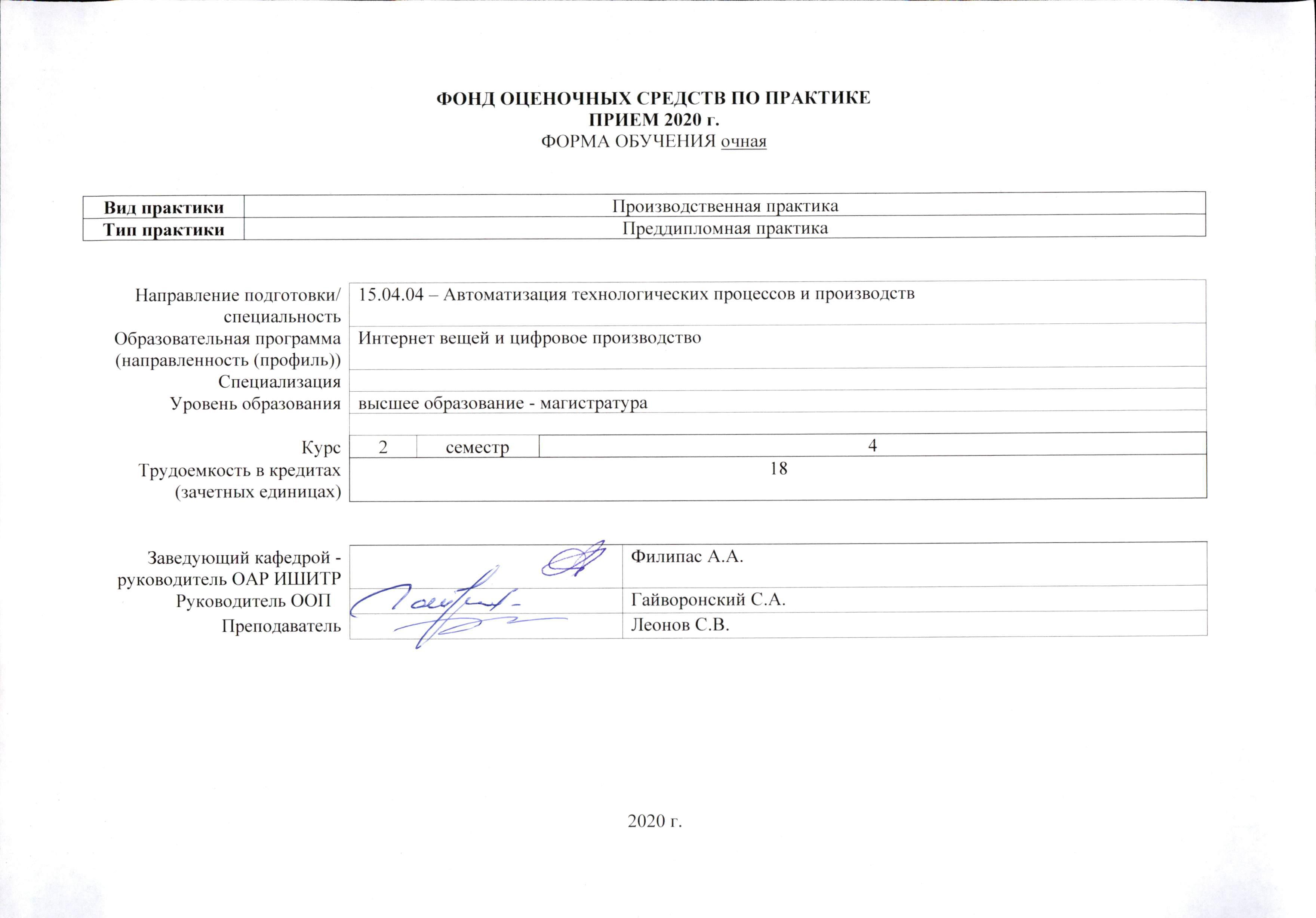 Роль практики в формировании компетенций выпускника:Планируемые результаты обучения и методы оцениванияШкала оцениванияПорядок организации оценивания результатов обучения в университете регламентируется отдельным локальным нормативным актом – «Система оценивания результатов обучения в Томском политехническом университете (Система оценивания)» (в действующей редакции). Используется балльно-рейтинговая система оценивания результатов обучения. Итоговая оценка (традиционная и литерная) по видам учебной деятельности (изучение дисциплин, УИРС, НИРС, курсовое проектирование, практики) определяется суммой баллов по результатам текущего контроля и промежуточной аттестации (итоговая рейтинговая оценка -  максимум 100 баллов).  Распределение баллов за оценочные мероприятия установлено в Аттестационном листе по практике (п. 6).Шкала для оценочных мероприятий и дифференцированного зачета Перечень типовых заданий Методические указания по процедуре оценивания6.Аттестационный лист по практикеЭлемент образовательной программы (дисциплина, практика, ГИА)СеместрКод компетенцииНаименование компетенцииНаименование компетенцииСоставляющие результатов освоения (дескрипторы компетенций)Составляющие результатов освоения (дескрипторы компетенций)Элемент образовательной программы (дисциплина, практика, ГИА)СеместрКод компетенцииНаименование компетенцииНаименование компетенцииКод Наименование Преддипломная практика4ОПК(У)-1Готовностью к коммуникации в устной и письменной формах на русском и иностранном языках для решения задач профессиональной деятельностиОПК(У)-1.В2ОПК(У)-1.В2применения иностранных языков в научно-исследовательской деятельности Преддипломная практика4ОПК(У)-1Готовностью к коммуникации в устной и письменной формах на русском и иностранном языках для решения задач профессиональной деятельностиОПК(У)-1.У2ОПК(У)-1.У2понимать высказывания и реплики профессионального характера; составлять общий план письменного сообщения профессионального характера Преддипломная практика4ОПК(У)-2Готовностью руководить коллективом в сфере своей профессиональной деятельности, толерантно воспринимая социальные, этнические, конфессиональные и культурные различияОПК(У)-2.В1ОПК(У)-2.В1Способностью руководить коллективом в сфере своей профессиональной деятельности, толерантно воспринимая социальные, этнические, конфессиональные и культурные различия Преддипломная практика4ОПК(У)-2Готовностью руководить коллективом в сфере своей профессиональной деятельности, толерантно воспринимая социальные, этнические, конфессиональные и культурные различияОПК(У)-2.У1ОПК(У)-2.У1Руководить коллективом в сфере своей профессиональной деятельности, толерантно воспринимая социальные, этнические, конфессиональные и культурные различия Преддипломная практика4ОПК(У)-2Готовностью руководить коллективом в сфере своей профессиональной деятельности, толерантно воспринимая социальные, этнические, конфессиональные и культурные различияОПК(У)-2.З1ОПК(У)-2.З1Методиками руководства коллективом в сфере своей профессиональной деятельности, толерантно воспринимая социальные, этнические, конфессиональные и культурные различия Преддипломная практика4ОПК(У)-3Способностью разрабатывать (на основе действующих стандартов) методические и нормативные документы, техническую документацию в области автоматизации технологических процессов и производств, в том числе жизненному циклу продукции и ее качеству, руководить их созданиемОПК(У)-3.У6ОПК(У)-3.У6разрабатывать конструкторскую проектную документацию электрических и электронных узлов (микропроцессорных) мехатронных и робототехнических систем, принципиальные электрические схемы, печатные платы, схемы размещения, схемы соединения, в том числе, средствами САПР Преддипломная практика4ОПК(У)-3Способностью разрабатывать (на основе действующих стандартов) методические и нормативные документы, техническую документацию в области автоматизации технологических процессов и производств, в том числе жизненному циклу продукции и ее качеству, руководить их созданиемОПК(У)-3.З6ОПК(У)-3.З6методов настройки промышленных регуляторов Преддипломная практика4ОПК(У)-4Способностью руководить подготовкой заявок на изобретения и промышленные образцы в области автоматизированных технологий и производств, управляя процессами, жизненным циклом продукции и ее качествомОПК(У)-4.В1ОПК(У)-4.В1Способностью руководить подготовкой заявок на изобретения и промышленные образцы в области автоматизированных технологий и производств, управления процессами, жизненным циклом продукции и ее качеством Преддипломная практика4ОПК(У)-4Способностью руководить подготовкой заявок на изобретения и промышленные образцы в области автоматизированных технологий и производств, управляя процессами, жизненным циклом продукции и ее качествомОПК(У)-4.У1ОПК(У)-4.У1Руководить подготовкой заявок на изобретения и промышленные образцы в области автоматизированных технологий и производств, управления процессами, жизненным циклом продукции и ее качеством Преддипломная практика4ОПК(У)-4Способностью руководить подготовкой заявок на изобретения и промышленные образцы в области автоматизированных технологий и производств, управляя процессами, жизненным циклом продукции и ее качествомОПК(У)-4.З1ОПК(У)-4.З1Методиками руководства подготовкой заявок на изобретения и промышленные образцы в области автоматизированных технологий и производств, управления процессами, жизненным циклом продукции и ее качеством Преддипломная практика4ПК(У)-1способность разрабатывать технические задания на модернизацию и автоматизацию действующих производственных и технологических процессов и производств, технических средств и систем автоматизации, управления, контроля, диагностики и испытаний, новые виды продукции, автоматизированные и автоматические технологии ее производства, средства и системы автоматизации, управления процессами, жизненным циклом продукции и ее качествомПК(У)-1.В4ПК(У)-1.В4Навыками проектирования простых программных алгоритмов и реализации их на языке программирования; наладки, настройки, регулировки, обслуживанию технических средств и систем управления; - навыками оформления результатов исследований и принятия соответствующих решенийПреддипломная практика4ПК(У)-1способность разрабатывать технические задания на модернизацию и автоматизацию действующих производственных и технологических процессов и производств, технических средств и систем автоматизации, управления, контроля, диагностики и испытаний, новые виды продукции, автоматизированные и автоматические технологии ее производства, средства и системы автоматизации, управления процессами, жизненным циклом продукции и ее качествомПК(У)-1.У4ПК(У)-1.У4Проектировать простые программные алгоритмы и реализовывать их с помощью современных средств программирования, разрабатывать алгоритмы централизованного контроля координат технологического объекта реализовывать простые алгоритмы имитационного моделирования, работать с каким-либо из основных типов программных системПреддипломная практика4ПК(У)-1способность разрабатывать технические задания на модернизацию и автоматизацию действующих производственных и технологических процессов и производств, технических средств и систем автоматизации, управления, контроля, диагностики и испытаний, новые виды продукции, автоматизированные и автоматические технологии ее производства, средства и системы автоматизации, управления процессами, жизненным циклом продукции и ее качествомПК(У)-1.З4ПК(У)-1.З4Задачи и алгоритмы: централизованной обработки информации в автоматизированной системе управления технологическими процессами (АСУ ТП) отрасли, оптимального управления технологическими процессами с помощью электронно-вычислительных машин, синтаксис и семантику алгоритмического языка программирования, принципы и методологию построения алгоритмов программных систем; - принципы структурного и модульного программирования с поддержкой жизненного цикла программ, а также объектно-ориентированного программирования, принципы организации и состав программного обеспечения АСУ ТП, методику ее проектированияПреддипломная практика4ПК(У)-2способность проводить патентные исследования с целью обеспечения патентной чистоты и патентоспособности новых проектных решений и определения показателей технического уровня проектируемой продукции, автоматизированных и автоматических технологических процессов и производств, средств их технического и аппаратно-программного обеспеченияПК(У)-2.В3ПК(У)-2.В3методы автоматизации технологических процессов и производств; методы планирования, обеспечения, оценки и автоматизированного управления качеством на всех этапах жизненного цикла продукции Преддипломная практика4ПК(У)-2.У3ПК(У)-2.У3использовать источники знаний и данных для автоматизации технологических процессов и производств Преддипломная практика4ПК(У)-2.З3ПК(У)-2.З3механизмами поиска и использования источников знаний и данных для автоматизации технологических процессов и производств Преддипломная практика4ПК(У)-3способность составлять описание принципов действия и конструкции устройств, проектируемых технических средств и систем автоматизации, управления, контроля, диагностики и испытаний технологических процессов и производств общепромышленного и специального назначения для различных отраслей национального хозяйства, проектировать их архитектурно-программные комплексыПК(У)-3.В3ПК(У)-3.В3физической сущности явлений, происходящих в материалах в условиях производства и эксплуатации изделий из них под воздействием внешних факторов (нагрева, охлаждения, давления и т.д.), их влияние на структуру, а структуры – на свойства современных металлических и неметаллических материалов Преддипломная практика4ПК(У)-3способность составлять описание принципов действия и конструкции устройств, проектируемых технических средств и систем автоматизации, управления, контроля, диагностики и испытаний технологических процессов и производств общепромышленного и специального назначения для различных отраслей национального хозяйства, проектировать их архитектурно-программные комплексыПК(У)-3.У3ПК(У)-3.У3применять физико-математические методы для решения задач в области автоматических систем, управления жизненным циклом продукции и ее качеством с применением стандартных программных средств Преддипломная практика4ПК(У)-3способность составлять описание принципов действия и конструкции устройств, проектируемых технических средств и систем автоматизации, управления, контроля, диагностики и испытаний технологических процессов и производств общепромышленного и специального назначения для различных отраслей национального хозяйства, проектировать их архитектурно-программные комплексыПК(У)-3.З3ПК(У)-3.З3Физической сущностью явлений, происходящих в материалах в условиях производства и эксплуатации изделий из них под воздействием внешних факторов Преддипломная практика4ПК(У)-4способность разрабатывать эскизные, технические и рабочие проекты автоматизированных и автоматических производств различного технологического и отраслевого назначения, технических средств и систем автоматизации управления, контроля, диагностики и испытаний, систем управления жизненным циклом продукции и ее качеством с использованием современных средств автоматизации проектирования, отечественного и зарубежного опыта разработки конкурентоспособной продукции, проводить технические расчеты по проектам, технико-экономический и функционально-стоимостной анализ эффективности проектов, оценивать их инновационный потенциал и рискиПК(У)-4.В1ПК(У)-4.В1Навыками анализа и синтеза АТПП применительно к технологическим процессам НГО Преддипломная практика4ПК(У)-4способность разрабатывать эскизные, технические и рабочие проекты автоматизированных и автоматических производств различного технологического и отраслевого назначения, технических средств и систем автоматизации управления, контроля, диагностики и испытаний, систем управления жизненным циклом продукции и ее качеством с использованием современных средств автоматизации проектирования, отечественного и зарубежного опыта разработки конкурентоспособной продукции, проводить технические расчеты по проектам, технико-экономический и функционально-стоимостной анализ эффективности проектов, оценивать их инновационный потенциал и рискиПК(У)-4.У1ПК(У)-4.У1Строить математические модели объектов управления и систем АТПП проводить анализ АТПП, оценивать статистические и динамические характеристики, рассчитывать основные качественные показатели АТПП, строить математические модели объектов управления и систем АТПППреддипломная практика4ПК(У)-4способность разрабатывать эскизные, технические и рабочие проекты автоматизированных и автоматических производств различного технологического и отраслевого назначения, технических средств и систем автоматизации управления, контроля, диагностики и испытаний, систем управления жизненным циклом продукции и ее качеством с использованием современных средств автоматизации проектирования, отечественного и зарубежного опыта разработки конкурентоспособной продукции, проводить технические расчеты по проектам, технико-экономический и функционально-стоимостной анализ эффективности проектов, оценивать их инновационный потенциал и рискиПК(У)-4.З1ПК(У)-4.З1Методологические основы функционирования, моделирования и синтеза систем АТПП; основные методы анализа и синтеза АТПП Преддипломная практика4ПК(У)-5способность разрабатывать функциональную, логическую и техническую организацию автоматизированных и автоматических производств, их элементов, технического, алгоритмического и программного обеспечения на базе современных методов, средств и технологий проектированияПК(У)-5.В3ПК(У)-5.В3современными алгоритмами и программными средствами автоматических систем, навыками программирования контроллеров и промышленных компьютеров Преддипломная практика4ПК(У)-5способность разрабатывать функциональную, логическую и техническую организацию автоматизированных и автоматических производств, их элементов, технического, алгоритмического и программного обеспечения на базе современных методов, средств и технологий проектированияПК(У)-5.У3ПК(У)-5.У3разрабатывать программные средства автоматических систем, создавать интеллектуальные алгоритмы управления Преддипломная практика4ПК(У)-5способность разрабатывать функциональную, логическую и техническую организацию автоматизированных и автоматических производств, их элементов, технического, алгоритмического и программного обеспечения на базе современных методов, средств и технологий проектированияПК(У)-5.З3ПК(У)-5.З3проведения настройки и отладки автоматических систем, принципы структурного и модульного программирования с поддержкой жизненного цикла программ, а также объектно-ориентированного программирования Планируемые результаты обучения при прохождении практикиПланируемые результаты обучения при прохождении практикиКод контролируемой компетенции(или ее части)Наименованиеразделов (этапов) практикиМетоды оценивания (оценочные мероприятия)КодНаименованиеКод контролируемой компетенции(или ее части)Наименованиеразделов (этапов) практикиМетоды оценивания (оценочные мероприятия)РД-1Быть готовым к коммуникации в устной и письменной формах на русском и иностранном языках для решения задач профессиональной деятельностиОПК(У)-1Подготовительный этапДневник по практике РД-2Быть готовым руководить коллективом в сфере своей профессиональной деятельности, толерантно воспринимая социальные, этнические, конфессиональные и культурные различияОПК(У)-2Подготовительный этапДневник по практике РД-3Способность разрабатывать (на основе действующих стандартов) методические и нормативные документы, техническую документацию в области автоматизации технологических процессов и производств, в том числе жизненному циклу продукции и ее качеству, руководить их созданиемОПК(У)-3Основной этапЗащита отчета по практике, экспертная оценка руководителя практикиРД-4Способность руководить подготовкой заявок на изобретения и промышленные образцы в области автоматизированных технологий и производств, управляя процессами, жизненным циклом продукции и ее качествомОПК(У)-4Основной этапЗащита отчета по практике, экспертная оценка руководителя практикиРД-5Способность разрабатывать технические задания на модернизацию и автоматизацию действующих производственных и технологических процессов и производств, технических средств и систем автоматизации, управления, контроля, диагностики и испытаний, новые виды продукции, автоматизированные и автоматические технологии ее производства, средства и системы автоматизации, управления процессами, жизненным циклом продукции и ее качествомПК(У)-1Основной этапЗащита отчета по практике, экспертная оценка руководителя практикиРД-6Способность проводить патентные исследования с целью обеспечения патентной чистоты и патентоспособности новых проектных решений и определения показателей технического уровня проектируемой продукции, автоматизированных и автоматических технологических процессов и производств, средств их технического и аппаратно-программного обеспеченияПК(У)-2Основной этапЗащита отчета по практике, экспертная оценка руководителя практикиРД-7Способность составлять описание принципов действия и конструкции устройств, проектируемых технических средств и систем автоматизации, управления, контроля, диагностики и испытаний технологических процессов и производств общепромышленного и специального назначения для различных отраслей национального хозяйства, проектировать их архитектурно-программные комплексыПК(У)-3Основной этапЗаключительный этапЗащита отчета по практике, экспертная оценка руководителя практикиРД-8Способность разрабатывать эскизные, технические и рабочие проекты автоматизированных и автоматических производств различного технологического и отраслевого назначения, технических средств и систем автоматизации управления, контроля, диагностики и испытаний, систем управления жизненным циклом продукции и ее качеством с использованием современных средств автоматизации проектирования, отечественного и зарубежного опыта разработки конкурентоспособной продукции, проводить технические расчеты по проектам, технико-экономический и функционально-стоимостной анализ эффективности проектов, оценивать их инновационный потенциал и рискиПК(У)-4Основной этапЗаключительный этапЗащита отчета по практике, экспертная оценка руководителя практикиРД-9Способность разрабатывать функциональную, логическую и техническую организацию автоматизированных и автоматических производств, их элементов, технического, алгоритмического и программного обеспечения на базе современных методов, средств и технологий проектированияПК(У)-5Основной этапЗаключительный этапЗащита отчета по практике, экспертная оценка руководителя практикиСтепень сформированности результатов обученияБаллСоответствие традиционной оценкеСоответствие традиционной оценкеОпределение оценки90% ÷ 100%90 ÷ 100«Отлично»«Зачтено»Отличное понимание, всесторонние знания, отличные умения и владение опытом практической деятельности, необходимые результаты обучения сформированы, их качество оценено количеством баллов, близким к максимальному70% ÷ 89%70 ÷ 89«Хорошо»«Зачтено»Достаточно полное понимание, хорошие знания, умения и владение опытом практической деятельности, необходимые результаты обучения сформированы, качество ни одной из них не оценено минимальным количеством баллов55% ÷ 69%55 ÷ 69«Удовл.»«Зачтено»Приемлемое понимание, удовлетворительные знания, умения и владение опытом практической деятельности, необходимые результаты обучения сформированы, качество некоторых из них оценено минимальным количеством баллов0% ÷ 54%0 ÷ 54«Неудовл.»«Не зачтено»Результаты обучения не соответствуют минимально достаточным требованиямОценочные мероприятияПримеры типовых контрольных заданийЗащита отчета по практикеПримерный перечень контрольных вопросов:Основная деятельность организации;По каким критериям происходит выбор технических средств автоматизации?Перечислите основные физические закон в области электротехникиНа основании, каких стандартов разрабатываются/актуализируется нормативно-техническая документация исходя из индивидуального задания;Порядок включения системы автоматизации на номинальную нагрузку?Какие методы были использованы при синтезе корректирующего звена?Какие средства измерений подлежат поверке?Какими стандартами регламентируется разработка функциональной схемы автоматизации?Что такое измерительный прибор?Поясните основные характеристики, на основании которых был сделан выбор ПЛК?Перечислите датчики, используемые в системеНазначение и принцип действия исполнительных механизмовЭкспертная оценка руководителя практики от обеспечивающего подразделения ТПУОтзыв по стандартной форме (на основании результатов работы, отраженных в Дневнике практики и Отчете по практике)Экспертная оценка руководителя практики от организации/ Руководитель практики от принимающего подразделения ТПУОтзыв по стандартной форме (на основании результатов работы, отраженных в Дневнике практики и Отчете по практике)Оценочные мероприятияПроцедура проведения оценочного мероприятия и необходимые методические указанияЭкспертная оценка руководителя практики от ОАР ИШИТР ТПУРуководитель практики от ТПУ проводит оценивание на основании Отчета по практике:соответствие отчета о практике по структуре и содержанию установленным требованиям (Положение о практике);выполнение индивидуального задания практики в полном объеме;степень соответствия выполненных работ содержанию заявленных результатов обучения;четкость и техническая правильность оформления отчета и дневника практики;Результат оценивания: руководитель практики от ТПУ делает выводы о степени сформированности результатов обучения в Дневнике обучающегося по практике - отзыв руководителя практики от обеспечивающего подразделения ТПУЗащита отчета по практикеОценивание проводит комиссия по защите практики, в количестве не менее двух человек, в т.ч. руководитель практики от ТПУНа защите:обучающийся предъявляет комиссии отчет и дневник практики и делает краткое сообщение, сопровождаемое презентационным материалом;члены комиссии задают обучающемуся вопросы и заслушивают ответы;могут быть заданы теоретические и практические вопросы по представленным в отчете материалам и практике в целом;члены комиссии оценивают выполненную работу и ответы на вопросы в соответствии с критериями в п.3.Защита может проходить в публичной или индивидуальной форме.По итогам защиты комиссия делает выводы о степени сформированности результатов обучения в аттестационном листе практики. Оценочное мероприятиеОценивание проводитДоля в оценкеКод и наименование результата обученияРП-1РП-1РП-2РП-2РП-3РП-3РП-4РП-4Балл по всем результатамЭкспертная оценка руководителя практики от обеспечивающего подразделения ТПУРуководитель практики от ТПУ40%Вес результата0,250,250,250,250,250,250,250,251,0Экспертная оценка руководителя практики от обеспечивающего подразделения ТПУРуководитель практики от ТПУ40%Максимальный балл2525252525252525100Экспертная оценка руководителя практики от обеспечивающего подразделения ТПУРуководитель практики от ТПУ40%Степень сформированности результата в диапазоне (0÷100)%–Экспертная оценка руководителя практики от обеспечивающего подразделения ТПУРуководитель практики от ТПУ40%Балл за результат с учетом доли мероприятияЗащита отчета по практикеЧлены комиссии60%Вес результата0,250,250,250,250,250,250,250,251,0Защита отчета по практикеЧлены комиссии60%Максимальный балл2525252525252525100Защита отчета по практикеЧлены комиссии60%Степень сформированности результата в диапазоне (0÷100)%–Защита отчета по практикеЧлены комиссии60%Балл за результат с учетом доли мероприятияИтоговый балл за результат (с учетом доли мероприятия)Итоговый балл за результат (с учетом доли мероприятия)Итоговый балл за результат (с учетом доли мероприятия)Итоговый балл за результат (с учетом доли мероприятия)Итоговый балл за результат (с учетом доли мероприятия)Итоговая оценка в традиционной формеИтоговая оценка в традиционной формеИтоговая оценка в традиционной формеИтоговая оценка в традиционной формеИтоговая оценка в традиционной формеИтоговая оценка в традиционной формеИтоговая оценка в традиционной формеИтоговая оценка в традиционной формеИтоговая оценка в традиционной формеИтоговая оценка в традиционной формеИтоговая оценка в традиционной формеИтоговая оценка в традиционной форме